Välkommen att spela fotboll med SIF! 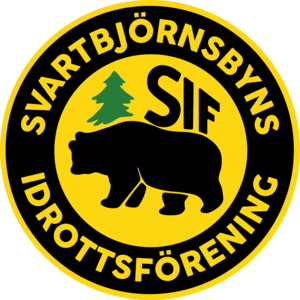 Svartbjörnsbyns IF har barn/ungdomsfotboll från 6år och uppåt. Detta bedrivs på vår anläggning på Bossevallen i Svartbjörnsbyn. Vill du vara med i gemenskapen och prova spela fotboll är du välkommen att höra av dig till någon av våra ledare. Nedan ser du vilka åldersgrupper vi har och vilka du kan kontakta för mer information.*P 07   Mattias Öhrvall                    070-6247217                      svartbjornsbynsif@hotmail.com*P 08   Samuel Nyberg                     070-6602551                      svartbjornsbynsif@hotmail.com*P 10   Gustav Lövgren                    070-6076402                               gustav.lofgren@yahoo.com*P 11   Andreas Degerman              070-5882741                 andreas.degerman@bredband.net*P 12/13   Christian Willman          070-3973723                       christianwillman80@gmail.com*P/F 14/15   Frida Öhrvall               070-6582667                               frida.ohrvall@outlook.com---------------------------------------------------------------------------------------------------------------------------*F 09   Angelica Öhrvall                    070-2874424                                     angelohr@hotmail.com*F10/11   Daniel Enkvist                   070-6624201                               daniel.enkvist@gmail.com*F 12   Klas Winblad von Walter     070-6873072                                         klaswvw@gmail.com*F 13                                                                                                  svartbjornsbynsif@hotmail.com